Załącznik nr 2 do SIWZMiejsca montażu mają zostać  uprzątnięte z wszelkich śmieci, odpadów, trocin wytworzonych podczas montażu na koszt Wykonawcy. Przedmiot montażu ma zostać oczyszczony z zabrudzeń.L.p.L.p.NazwaNazwaPrzykładowa wizualizacjaOpis mebli Opis mebli Opis mebli 11Stolik dla zestawów  komputerowychStolik dla zestawów  komputerowychStolik komputerowy na metalowej konstrukcji. Blaty wykonane z płyty laminowanej w kolorze Dąb Sonoma o gr. 18 mm, wykończonej obrzeżem o gr. 2 mm. Posiadają wysuwaną półkę na klawiaturę oraz półkę na komputer montowaną po dowolnej stronie stolika. • wym. Blatu 76 x 58 cmDeklaracja zgodności lub atesty w oparciu o normy PN-F-06009:2001, PN-EN 14073-2:2006Stolik komputerowy na metalowej konstrukcji. Blaty wykonane z płyty laminowanej w kolorze Dąb Sonoma o gr. 18 mm, wykończonej obrzeżem o gr. 2 mm. Posiadają wysuwaną półkę na klawiaturę oraz półkę na komputer montowaną po dowolnej stronie stolika. • wym. Blatu 76 x 58 cmDeklaracja zgodności lub atesty w oparciu o normy PN-F-06009:2001, PN-EN 14073-2:2006Stolik komputerowy na metalowej konstrukcji. Blaty wykonane z płyty laminowanej w kolorze Dąb Sonoma o gr. 18 mm, wykończonej obrzeżem o gr. 2 mm. Posiadają wysuwaną półkę na klawiaturę oraz półkę na komputer montowaną po dowolnej stronie stolika. • wym. Blatu 76 x 58 cmDeklaracja zgodności lub atesty w oparciu o normy PN-F-06009:2001, PN-EN 14073-2:200622Krzesło regulowane dla uczniaKrzesło regulowane dla ucznia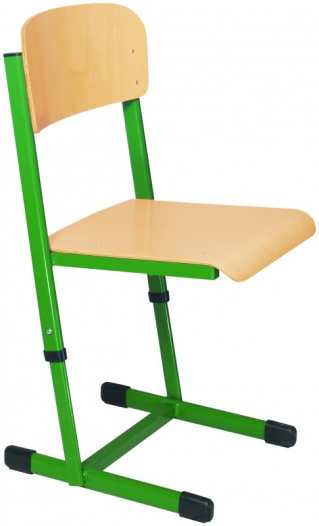 -Profilowane siedzisko i oparcie są wykonane ze sklejki bukowej, lakierowane bardzo trwałym, ekologicznym lakierem. -Mocowanie do stelaża za pomocą stalowych nitów zapewniające bardzo wysoką trwałość/jakość połączenia.-Regulowanie wysokości przy użyciu bardzo wytrzymałych śrub zapewnia bezpieczne korzystanie z krzesła.-plastikowe zakończenia elementów, dają gwarancję bezpiecznego korzystania. -Wysokość: od 38 do 46 cm.-Wyrób spełnia wymagania zawarte w:PN-EN 1729-1:2016; PN-EN 1729-2+A1:2016; PN-F-06009:2001-Profilowane siedzisko i oparcie są wykonane ze sklejki bukowej, lakierowane bardzo trwałym, ekologicznym lakierem. -Mocowanie do stelaża za pomocą stalowych nitów zapewniające bardzo wysoką trwałość/jakość połączenia.-Regulowanie wysokości przy użyciu bardzo wytrzymałych śrub zapewnia bezpieczne korzystanie z krzesła.-plastikowe zakończenia elementów, dają gwarancję bezpiecznego korzystania. -Wysokość: od 38 do 46 cm.-Wyrób spełnia wymagania zawarte w:PN-EN 1729-1:2016; PN-EN 1729-2+A1:2016; PN-F-06009:2001-Profilowane siedzisko i oparcie są wykonane ze sklejki bukowej, lakierowane bardzo trwałym, ekologicznym lakierem. -Mocowanie do stelaża za pomocą stalowych nitów zapewniające bardzo wysoką trwałość/jakość połączenia.-Regulowanie wysokości przy użyciu bardzo wytrzymałych śrub zapewnia bezpieczne korzystanie z krzesła.-plastikowe zakończenia elementów, dają gwarancję bezpiecznego korzystania. -Wysokość: od 38 do 46 cm.-Wyrób spełnia wymagania zawarte w:PN-EN 1729-1:2016; PN-EN 1729-2+A1:2016; PN-F-06009:20013Szafa na dokumenty Szafa na dokumenty Szafa na dokumenty 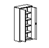 -Szafa wykonana z blachy stalowej gr. 0,7 mm. -Drzwi skrzydłowe ze schowanymi zawiasami. -Uchwyt drzwiowy  z zamkiem zabezpieczającym w 2 pkt. -Szafa posiada półki przestawne skokowo co 25 mm. Rozstaw między środkowym położeniem półek = 375mm. -Dopuszczalne obciążenie półek – 60 kg.   Półki przestawne skokowo co 25 mm ± 3 pozycje od środkowego położenia.wymiary: 1990 x 800 mm (wys x szer)-Atest Higieniczny HK/B/0002/01/2015,-Szafa wykonana z blachy stalowej gr. 0,7 mm. -Drzwi skrzydłowe ze schowanymi zawiasami. -Uchwyt drzwiowy  z zamkiem zabezpieczającym w 2 pkt. -Szafa posiada półki przestawne skokowo co 25 mm. Rozstaw między środkowym położeniem półek = 375mm. -Dopuszczalne obciążenie półek – 60 kg.   Półki przestawne skokowo co 25 mm ± 3 pozycje od środkowego położenia.wymiary: 1990 x 800 mm (wys x szer)-Atest Higieniczny HK/B/0002/01/2015,44stoły na sprzęt dodatkowystoły na sprzęt dodatkowy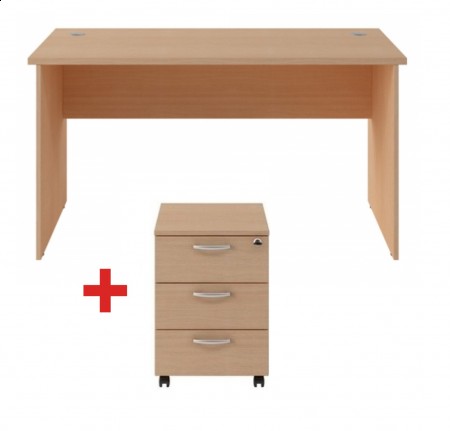 stół  i kontener z płyty meblowej w kolorze Dąb Sonoma o grubości 18 mm z zabezpieczeniem ABS o gr. 2mm.Wym.: 75 x 120 x 60 cm-Deklaracja zgodności lub atesty w oparciu o normy PN-F-06009:2001,
PN-EN 14073-2:2006, atest na płytęstół  i kontener z płyty meblowej w kolorze Dąb Sonoma o grubości 18 mm z zabezpieczeniem ABS o gr. 2mm.Wym.: 75 x 120 x 60 cm-Deklaracja zgodności lub atesty w oparciu o normy PN-F-06009:2001,
PN-EN 14073-2:2006, atest na płytęstół  i kontener z płyty meblowej w kolorze Dąb Sonoma o grubości 18 mm z zabezpieczeniem ABS o gr. 2mm.Wym.: 75 x 120 x 60 cm-Deklaracja zgodności lub atesty w oparciu o normy PN-F-06009:2001,
PN-EN 14073-2:2006, atest na płytę55stolikistoliki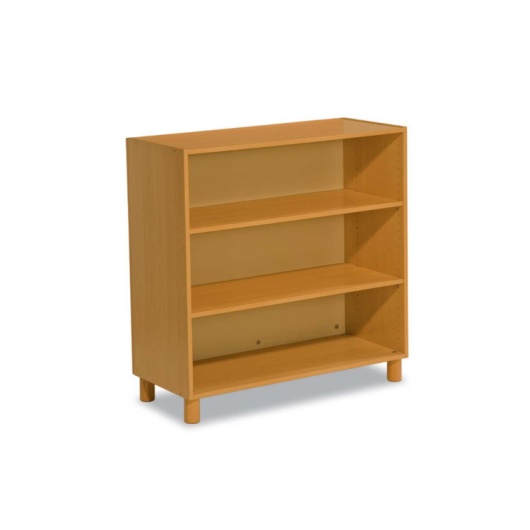 Szafka pod sprzęt dodatkowy np. drukarkę i skaner : Szafka z 2 regulowanymi półkami wykonana w całości z płyty wiórowej o grubości 18 mm w kolorze Dąb Sonoma. Gładkie krawędzie zabezpieczone 2 mm doklejką. Produkt zgodny z normami PN-EN 14073-2:2006Wym. wys.88 x szer.105 cm x gł. 45 cmSzafka pod sprzęt dodatkowy np. drukarkę i skaner : Szafka z 2 regulowanymi półkami wykonana w całości z płyty wiórowej o grubości 18 mm w kolorze Dąb Sonoma. Gładkie krawędzie zabezpieczone 2 mm doklejką. Produkt zgodny z normami PN-EN 14073-2:2006Wym. wys.88 x szer.105 cm x gł. 45 cmSzafka pod sprzęt dodatkowy np. drukarkę i skaner : Szafka z 2 regulowanymi półkami wykonana w całości z płyty wiórowej o grubości 18 mm w kolorze Dąb Sonoma. Gładkie krawędzie zabezpieczone 2 mm doklejką. Produkt zgodny z normami PN-EN 14073-2:2006Wym. wys.88 x szer.105 cm x gł. 45 cm6BiurkoBiurko-biurko wykonane z płyty meblowej w kolorze Dąb Sonoma. -Blat zabezpieczony 2 mm doklejką. -zamykana na klucz szafka z regulowaną półką i szufladą. -Wym.: wys. 75 x szer. 120 cm gł. 60 cm-Deklaracja zgodności lub atesty w oparciu o normy PN-F-06009:2001,
PN-EN 14073-2:2006, atest na płytę7Szafki dla uczniówSzafki dla uczniów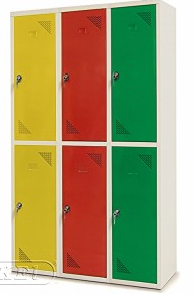 szafka wykonana z blachy stalowej, malowana farbami proszkowymi /drzwiczki w czterech kolorach po dwa odcienie niebieskiego i zielonego po 25 sztuk) o wymiarach 1500x350x900(mm)
drzwi szafki wyposażone w:
- przetłoczenie na etykietę ułatwiającą identyfikację schowków wraz z oznaczeniem szafek
- blokadę umożliwiającą otwieranie schowków w bezpiecznym zakresie
- odbojniki zapewniające ciche zamykanie drzwi
- zamki cylindryczne w systemie Master Key klucze dla uczniów powinny być różne
- perforację zapewniającą prawidłową cyrkulację powietrza wewnątrz szafki
w każdym schowku 2 wieszaki
Dodatkowo dwa komplety klucza ,,matka,, w celu otwarcia w nagłych przypadkach dowolnej szafki bez uszkodzeń
Minimum deklarację zgodności z normą ISO 90018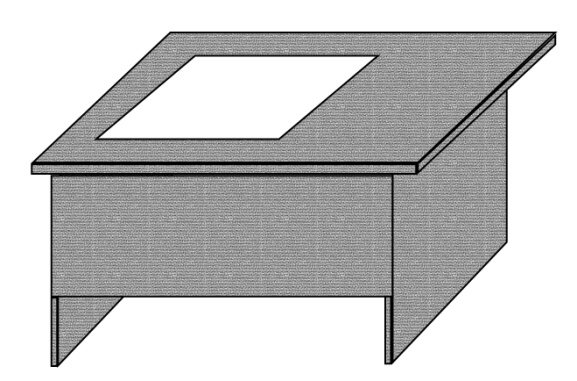 Lada sprzedażowa blat lady wykonany z płyty meblowej w kolorze Dąb Sonoma o grubości 18 mm z zabezpieczeniem ABS o gr. 2mm. z boku  blatu znajduję się przeszklony prostokątny otwór (do 2/3 długości blatu) na części bez szkła możliwość ustawienia kasy fiskalnej lub wagi  zabezpieczony uszczelką zapobiegającą powstawaniu efektu ,,brzęczenia,, Lada powinna posiadać półkę do ekspozycji drobnych przedmiotów. Wymiary 75 wys. x  120 dł. x 60 gł.Deklaracja zgodności lub atesty w oparciu o normy PN-F-6009:2001, PN-EN 14073-2:20069Regał do ekspozycji towarówRegał do ekspozycji towarów-Regał do ekspozycji towarów /Szafa otwarta wykonana z płyty wiórowej w kolorze Dąb Sonoma, -posiada 4 pojemne półki z czego 2 są regulowane. -Wym.: wys. 182 x szer. 80 x gł. 42 cm. -Deklaracja zgodności lub atesty w oparciu o normy PN-F-06009:2001,
PN-EN 14073-2:2006, atest na płytę